Ф.И.О. автора: Рухлова Марина АлександровнаМесто работы: ГБОУ школа № 181Должность: учитель математикиУрок по математике в 6 классеТема урока: «Сложение чисел с разными знаками»Цель урока: отрабатывать умение складывать числа с разными знаками;Задачи урока:- Образовательная  - учащиеся должны знать правило сложения чисел с разными знаками,  закрепить изучаемый материал в процессе выполнения заданий, осуществить первичный контроль. - Развивающая  -  развивать память, внимание, логическое мышление, культуру математической речи;- Воспитательная – вовлечь в активную практическую деятельность, совершенствовать навыки общения,  аккуратность при выполнении    письменных работ.Учебник :  Н.Я.Виленкин ,Математика , 6 класс, издательство «Мнемозина»,М.:2009 г.План  урокаОрганизационные моменты.Сообщение темы и цели урока.Устная работа. Выполнение  упражнений по теме урока.Проведение проверочной работы.Подведение итогов урока.Домашнее задание. Сегодня на уроке мы продолжим складывать числа с разными знаками.  Урок начнем с устной разминки. Вопросы:Какие числа называются положительными? Приведите примеры.Какие числа называются отрицательными? Приведите примеры. Сформулируйте правило сложения  отрицательных чисел и правило сложения чисел с разными знаками.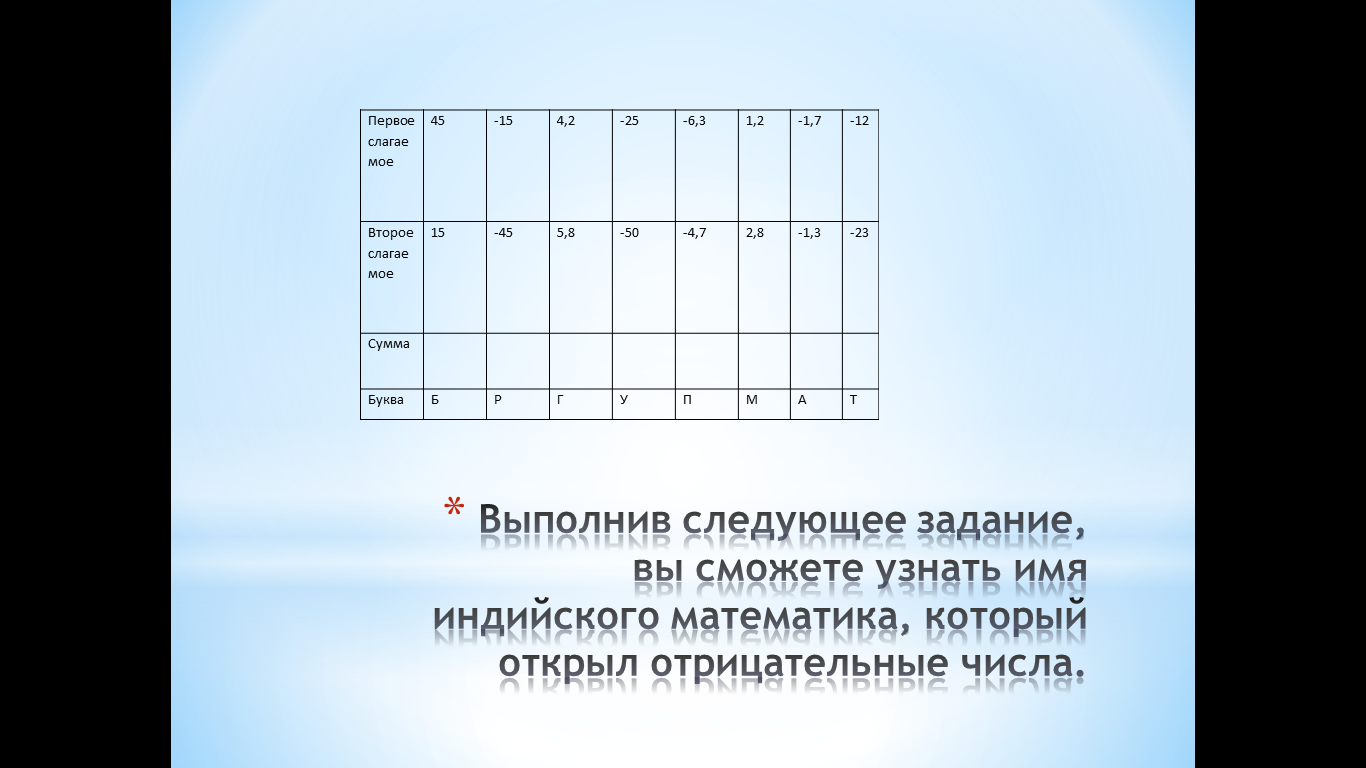 (вторую таблицу оформить на доске)Брамагупта изложил правила  сложения  чисел с разными знаками так:x – имущество-x – долг1)«Сумма двух имуществ – имущество»          2)  «Сумма двух долгов – долг»            3) «Сумма имущества и долга есть долг или имущество»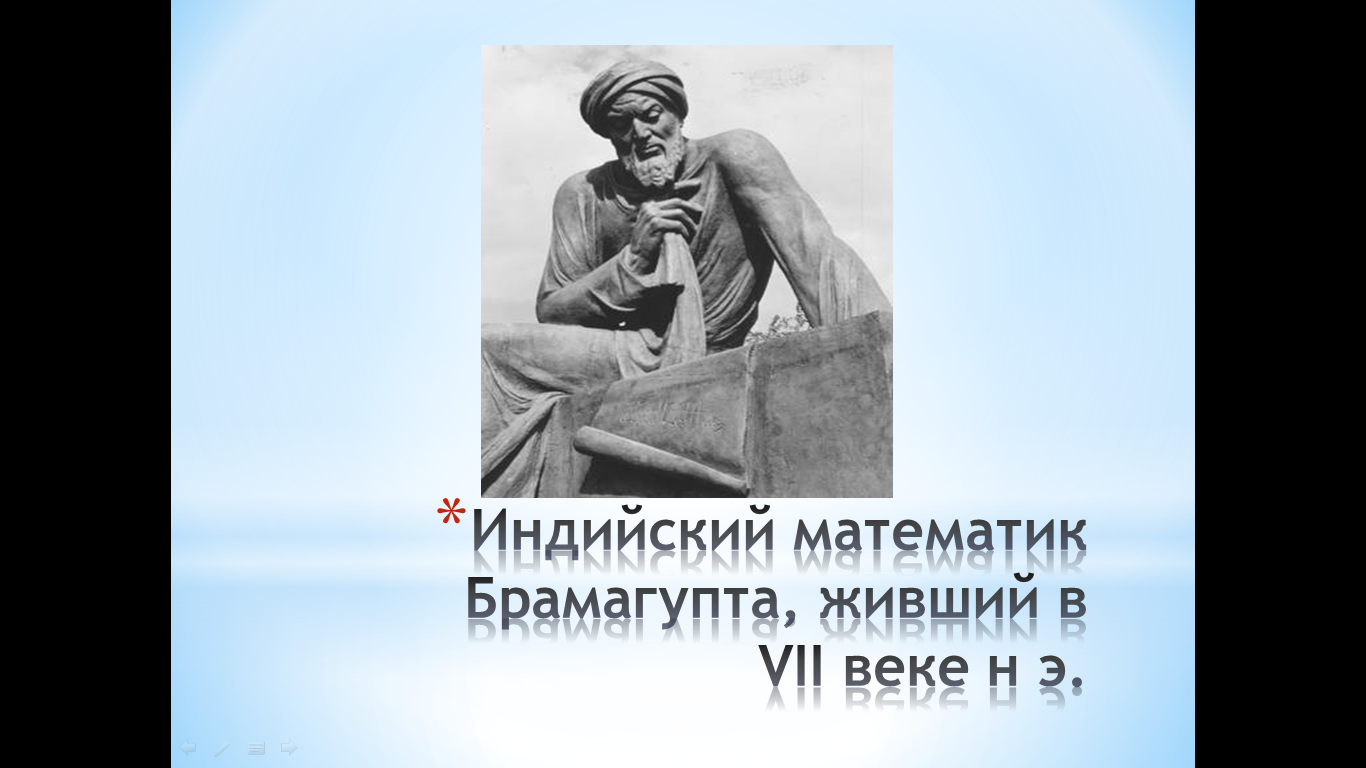 Вычистите устно: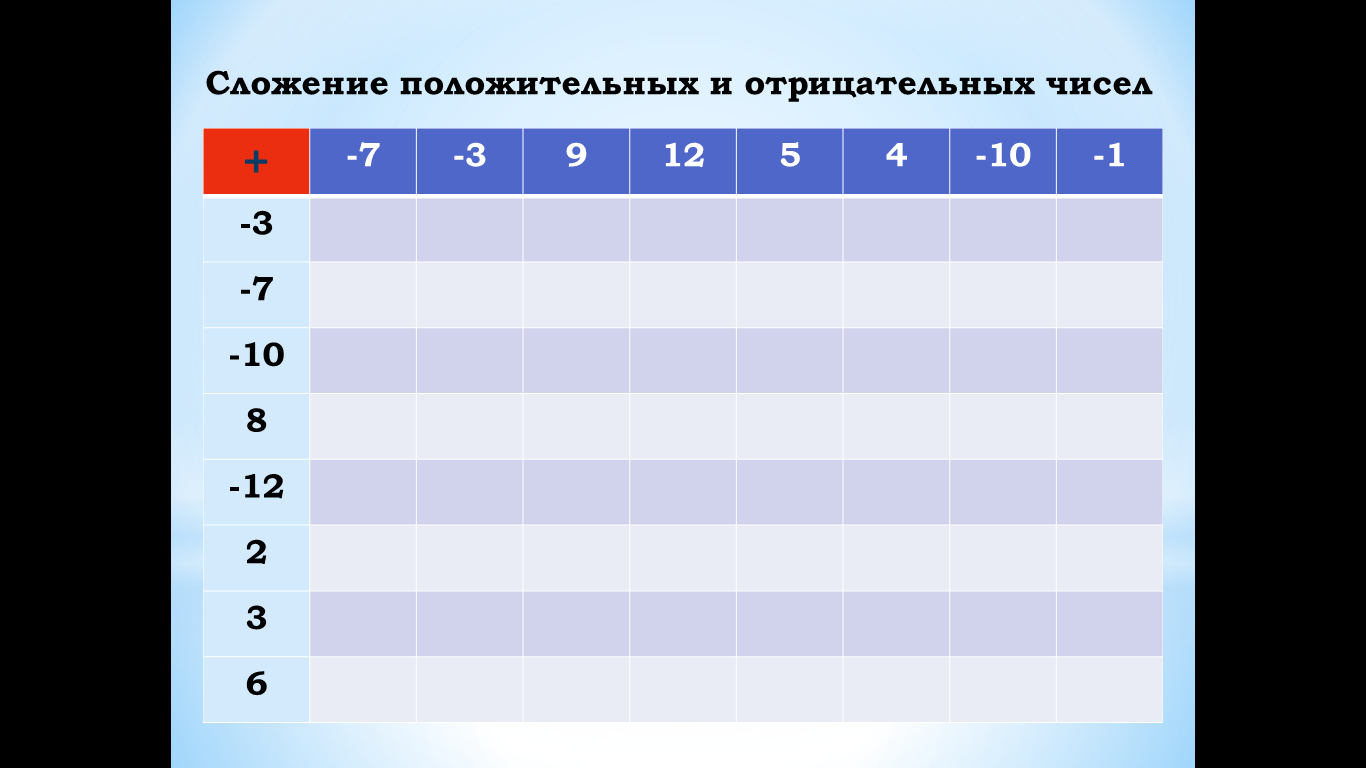 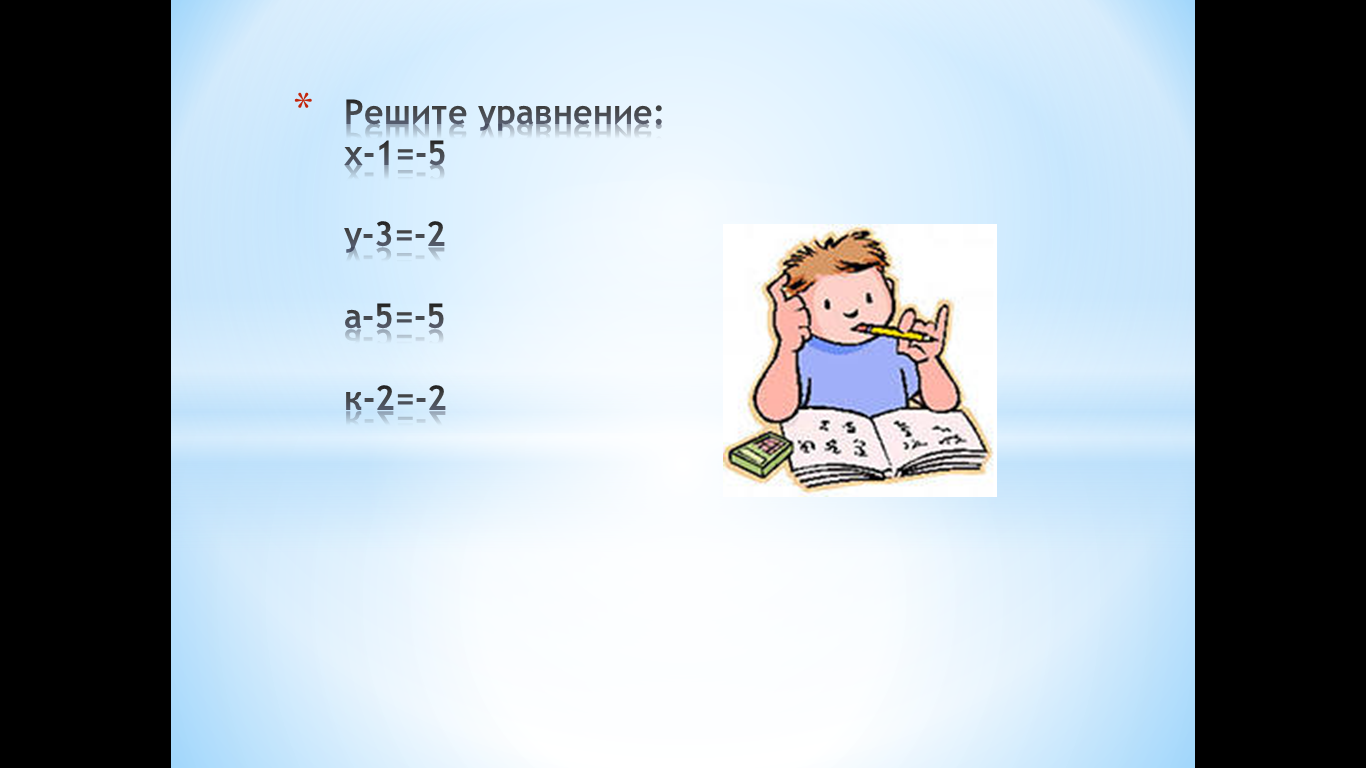  Выполнение  упражнений по теме урока.№ 1069 стр.182  ( у доски и в тетрадях)Угадайте корень уравнения и выполните проверку:(Обратить внимание учащихся  на формулировку задания:  « Почему авторы учебника просят не решить уравнение, а угадать корень уравнения?»)а)х+(-3)=-11   x=-8 Проверка:  -8 +(-3)=-11 - верноб)-5+у=15   y=20Проверка:  -5+20=15  - вернов)m+(-12)=2    m=14Проверка:  14+(-12)=2  - верног) з+n=-10   n=-13 Проверка:  3+(-13)=-10  - верно№ 1070 стр. 182  (№1070(а,б,в) с подробным комментированием у доски и в тетрадях, №1070(г) самостоятельно решают ученики с последующей проверкой)Найти значение выражения:а) ;б) ;в)-3,7 +г)(Ответы: а)-1,35;  б);  в)-5,8  г) -0,7.Физкультминутка.Задача на смекалку: Учитель предложил мальчику решить дома следующее задание: « Найти сумму всех целых чисел от -499 до 501». Мальчик как обычно сел за работу, однако дело шло медленно. Тогда на помощь ему пришли мама, папа, бабушка. Вычисляли, пока от усталости не стали смыкаться глаза. А вы, ребята, как бы решили такое задание? Какие числа называются целыми?Запишем сумму целых чисел от -499 до 501:  -499+(-498)+(-497)+…+497+498+499+500+501Какими числами являются некоторые слагаемые?Чему равна сумма противоположных чисел?Какие свойства сложения можно применить?Проведение проверочной работы.  (5-7 минут)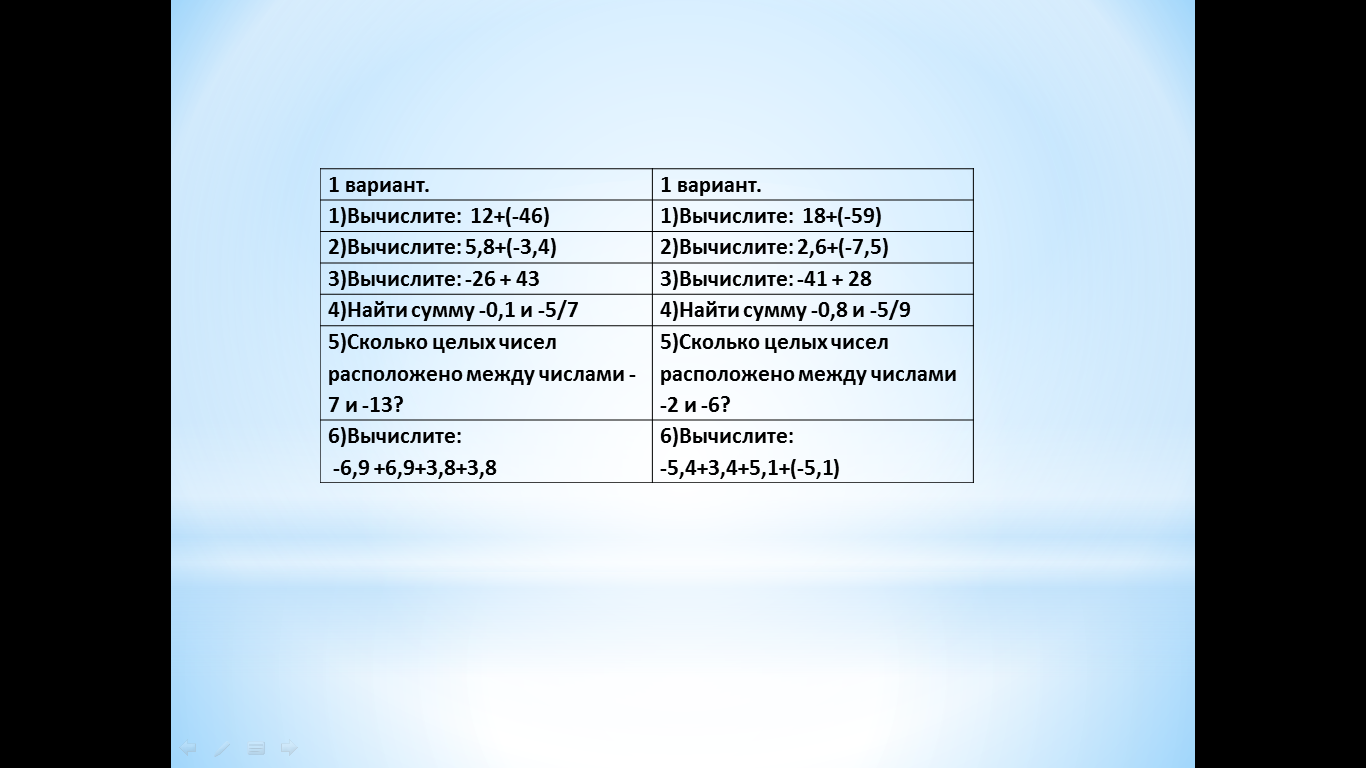 Подведение итогов  урока.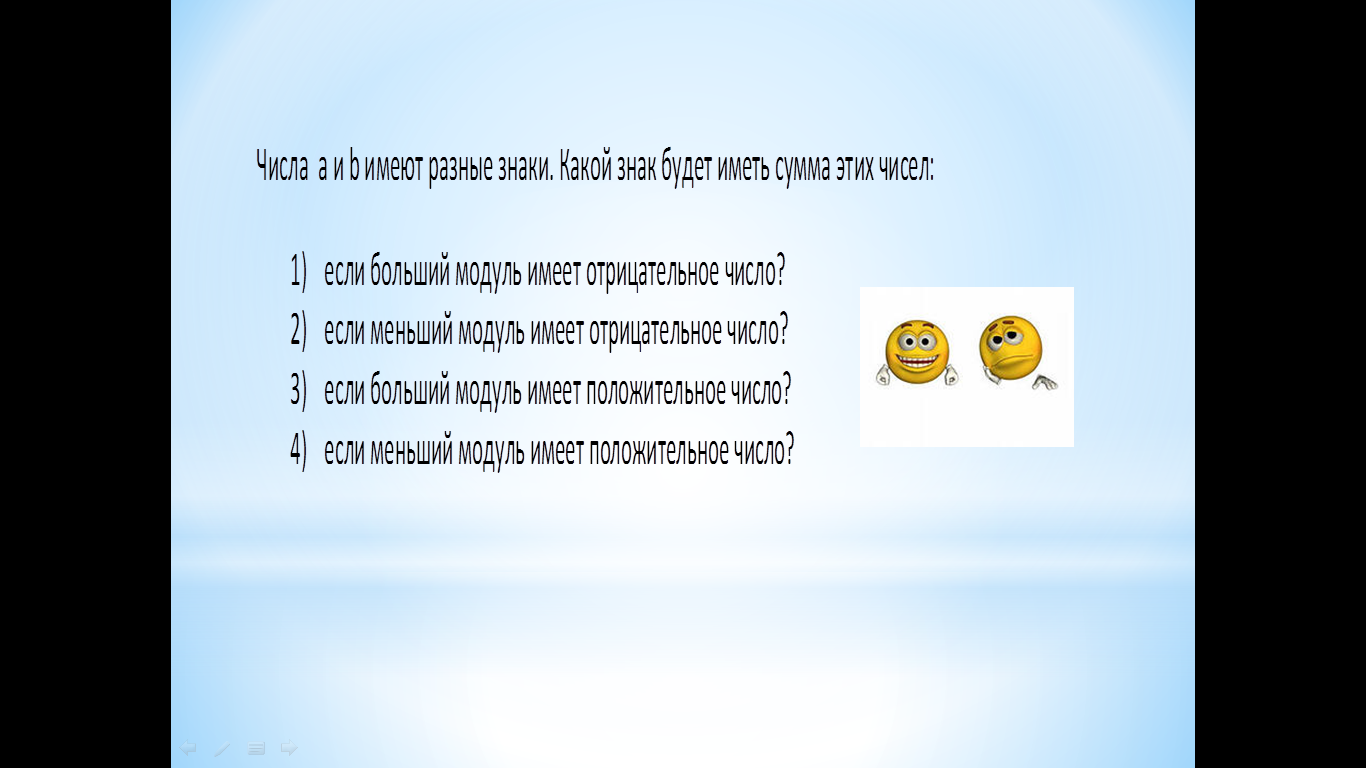 Домашнее задание: № 1081(ж-р), №1083(в), 1086 (стр.184)60-60-34-310-75-11-35-3